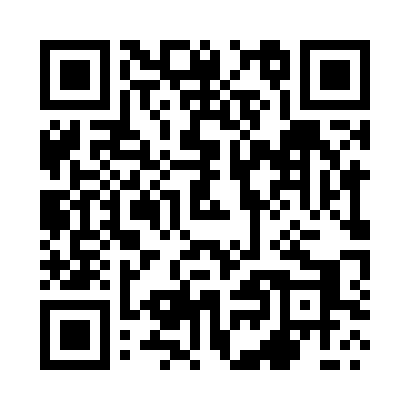 Prayer times for Popowa Wola, PolandWed 1 May 2024 - Fri 31 May 2024High Latitude Method: Angle Based RulePrayer Calculation Method: Muslim World LeagueAsar Calculation Method: HanafiPrayer times provided by https://www.salahtimes.comDateDayFajrSunriseDhuhrAsrMaghribIsha1Wed2:204:5912:335:438:0710:382Thu2:194:5712:335:448:0910:393Fri2:184:5512:335:458:1110:404Sat2:174:5312:335:468:1310:405Sun2:164:5112:335:478:1510:416Mon2:164:4912:325:488:1610:427Tue2:154:4812:325:498:1810:428Wed2:144:4612:325:508:2010:439Thu2:134:4412:325:518:2210:4410Fri2:124:4212:325:528:2310:4511Sat2:124:4012:325:538:2510:4512Sun2:114:3912:325:548:2710:4613Mon2:104:3712:325:558:2810:4714Tue2:104:3512:325:568:3010:4815Wed2:094:3312:325:578:3210:4816Thu2:084:3212:325:588:3310:4917Fri2:084:3012:325:598:3510:5018Sat2:074:2912:326:008:3710:5019Sun2:074:2712:326:018:3810:5120Mon2:064:2612:326:028:4010:5221Tue2:054:2412:326:038:4110:5322Wed2:054:2312:336:048:4310:5323Thu2:044:2212:336:058:4410:5424Fri2:044:2012:336:058:4610:5525Sat2:044:1912:336:068:4710:5526Sun2:034:1812:336:078:4910:5627Mon2:034:1712:336:088:5010:5728Tue2:024:1612:336:098:5110:5729Wed2:024:1512:336:098:5310:5830Thu2:024:1312:336:108:5410:5931Fri2:014:1312:346:118:5510:59